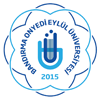 BANDIRMA ONYEDİ EYLÜL ÜNİVERSİTESİSAĞLIK BİLİMLERİ ENSTİTÜSÜBeden Eğitimi ve Spor Doktora Programı /  YARIYILI HAFTALIK DERS PROGRAMI TEKLİF FORMU Dök. No: Sayfa No:1/1GÜNSAATGÜNSAATD.KoduD.AdıÖğretim ÜyesiDerslikD.KoduD.AdıÖğretim ÜyesiDerslikPAZARTESİ08.45-09.30PAZARTESİ09.35-10.20PAZARTESİ10.25-11.10PAZARTESİ11.15-12.00PAZARTESİ12.50-13.35PAZARTESİ13.40-14.25PAZARTESİ14.30-15.15PAZARTESİ15.20-16.05PAZARTESİ16.10-16.55SALI08.45-09.30SALI09.35-10.20SALI10.25-11.10SALI11.15-12.00SALI12.50-13.35SALI13.40-14.25SALI14.30-15.15SALI15.20-16.05SALI16.10-16.55ÇARŞAMBA08.45-09.30BDR6107Engellilerde Egzersiz ve Spor Prof. Dr. Nurettin KONARÖğretim Üyesi OdasıÇARŞAMBA09.35-10.20BDR6107Engellilerde Egzersiz ve Spor Prof. Dr. Nurettin KONARÖğretim Üyesi OdasıÇARŞAMBA10.25-11.10BDR6107Engellilerde Egzersiz ve Spor Prof. Dr. Nurettin KONARÖğretim Üyesi OdasıÇARŞAMBA11.15-12.00BAY6101Bilimsel Araştırma ve Yayın Etiği Dr. Öğr. Üyesi Bekir ÇARÖğretim Üyesi OdasıÇARŞAMBA12.50-13.35BAY6101Bilimsel Araştırma ve Yayın Etiği Dr. Öğr. Üyesi Bekir ÇARÖğretim Üyesi OdasıÇARŞAMBA13.40-14.25BAY6101Bilimsel Araştırma ve Yayın Etiği Dr. Öğr. Üyesi Bekir ÇARÖğretim Üyesi OdasıÇARŞAMBA14.30-15.15BDR6108Antrenman Biliminde Güncel Yaklaşımlar Prof. Dr. Yağmur AKKOYUNLUÖğretim Üyesi OdasıÇARŞAMBA15.20-16.05BDR6108Antrenman Biliminde Güncel Yaklaşımlar Prof. Dr. Yağmur AKKOYUNLUÖğretim Üyesi OdasıÇARŞAMBA16.10-16.55BDR6108Antrenman Biliminde Güncel Yaklaşımlar Prof. Dr. Yağmur AKKOYUNLUÖğretim Üyesi OdasıPERŞEMBE08.45-09.30PERŞEMBE09.35-10.20PERŞEMBE10.25-11.10PERŞEMBE11.15-12.00PERŞEMBE12.50-13.35BDR6102Beden Eğitimi ve Spor Bilimlerinde Uygulamalı İstatistik (T)Prof. Dr. İbrahim TÜMENÖğretim Üyesi OdasıPERŞEMBE13.40-14.25BDR6102Beden Eğitimi ve Spor Bilimlerinde Uygulamalı İstatistik (U)Prof. Dr. İbrahim TÜMENÖğretim Üyesi OdasıPERŞEMBE14.30-15.15BDR6102Beden Eğitimi ve Spor Bilimlerinde Uygulamalı İstatistik (U)Prof. Dr. İbrahim TÜMENÖğretim Üyesi OdasıPERŞEMBE15.20-16.05PERŞEMBE16.10-16.55CUMA08.45-09.30BDR8101Uzmanlık Alan Dersi Prof. Dr. Nurettin KONARÖğretim Üyesi OdasıCUMA09.35-10.20BDR8101Uzmanlık Alan Dersi Prof. Dr. Nurettin KONARÖğretim Üyesi OdasıCUMA10.25-11.10BDR8101Uzmanlık Alan Dersi Prof. Dr. Nurettin KONARÖğretim Üyesi OdasıCUMA11.15-12.00BDR8101Uzmanlık Alan Dersi Prof. Dr. Nurettin KONARÖğretim Üyesi OdasıCUMA12.50-13.35BDR8101Uzmanlık Alan Dersi Prof. Dr. Nurettin KONARÖğretim Üyesi OdasıCUMA13.40-14.25BDR8101Uzmanlık Alan Dersi Prof. Dr. Nurettin KONARÖğretim Üyesi OdasıCUMA14.30-15.15BDR8101Uzmanlık Alan Dersi Prof. Dr. Nurettin KONARÖğretim Üyesi OdasıCUMA15.20-16.05BDR8101Uzmanlık Alan Dersi Prof. Dr. Nurettin KONARÖğretim Üyesi OdasıCUMA16.10-16.55